ДНІПРОПЕТРОВСЬКААКАДЕМІЯ  МУЗИКИ ім. М. ГЛІНКИвул. Ливарна, 10, м. Дніпро, 49044; тел.. (056) 720-92-82; е-mail: dkdpua@gmail.com  www.dk.dp.ua.	          ____________________________________________________________________ОБЛАСНИЙ ОГЛЯД – КОНКУРС УЧНІВ СТАРШИХ І ВИПУСКНИХ КЛАСІВ ПСМНЗСПЕЦІАЛІЗАЦІЇ      «НАРОДНІ ІНСТРУМЕНТИ»Огляд-конкурс проводиться 28 листопада 2020 року,в приміщенні Дніпропетровської академії музикиім. М. ГлінкиМета та завдання: виявлення талановитих юних музикантів, сприяння вдосконаленню їх  виконавської майстерності та подальшому професійному спрямуваннюНомінації: баян- акордеон, бандура, гітара, сопілка,струнні інструменти (балалайка, домра, мандоліна, цимбали), сопілкаПрограмні вимоги:  два різнохарактерних твориПрограма конкурсу:09.00  – реєстрація конкурсантів  (ауд. №306)10.00  – початок конкурсних прослуховуваньБаян- акордеон – CHAMBER HALL (420)Бандура – ауд. №306Гітара – MUSIC HALL (419)Струнні інструменти – (балалайка, домра, цимбали, мандоліна)  - FOLK  HALL (305)Сопілка - FOLK  HALL (305)12.30 – концерт студентів академії та нагородження учасників і переможців конкурсу  CHAMBER HALL (420)У разі неможливості провести конкурс  в звичайному режимі, конкурс буде проведено on-line, тобто через відеозапис , про що буде повідомлено  додатково.Заявки на участь у конкурсі приймаютьсядо 9 листопада 2020  року за адресою:49044, м. Дніпро, вул. Ливарна, 10тел. (056) 720-92-82або надсилаються на електронну адресуvakrass11@gmail.comОригінали заявок надаються під час реєстраціїГолова журі та оргкомітету конкурсу:Красношлик Володимир Олександрович  - голова циклової комісії «Народні інструменти»Дніпропетровської академії музики ім. М. Глінкимоб. тел. 067 780 08 45ДНІПРОПЕТРОВСЬКА АКАДЕМІЯ МУЗИКИ ім. М. ГЛІНКИвул. Ливарна, 10, м. Дніпро, 49044; тел. (056) 720-92-82е-mail: dkdpua@gmail.comwww.dk.dp.ua.________________________________________________						ОБЛАСНИЙ ОГЛЯД – КОНКУРС УЧНІВ СТАРШИХ І ВИПУСКНИХ КЛАСІВ ПСМНЗ СПЕЦІАЛІЗАЦІЇ      «НАРОДНІ ІНСТРУМЕНТИ»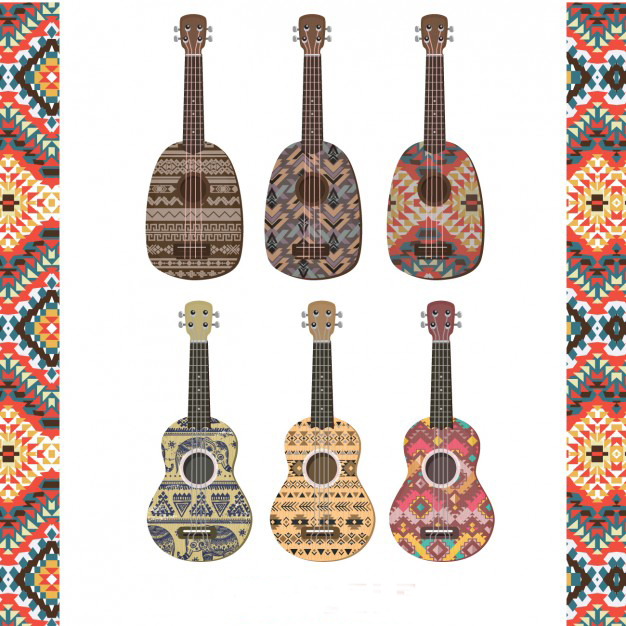        28 листопада         м. ДНІПРО             2020 
АНКЕТА - ЗАЯВКАна участь у обласному огляді - конкурсіучнів старших і випускних класів ПСМНЗ спеціалізації «Народні інструменти»Керівник навчального закладу  					(	     	        	)                (підпис)			         (прізвище, ініціали)М.П.	Учасник: ПрізвищеІм’яПо батьковіДата народженняІнструментВикладач: прізвищеІм`яПо батьковіТелефон, e - mailКонцертмейстер: прізвищеІм`яПо батьковіНазва та адреса навчального закладуТелефон, e - mail Конкурсна програма1.1.1.Конкурсна програма2.2.2.Загальний хронометраж